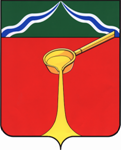 КалужскаяобластьАдминистрация муниципального района«Город Людиново и Людиновский район»П О С Т А Н О В Л Е Н И Еот «30» января  2017  г.			                                                                                №  91Об утверждении административного регламента предоставления муниципальной услуги «Предоставление заключения о соответствии проектной документации сводному плану подземных коммуникаций и сооружений  на территории городского поселения «Город Людиново»В соответствии с Федеральным законом от 06.10.2003 № 131-ФЗ «Об общих принципах организации местного самоуправления в Российской Федерации», постановлением Правительства РФ от 30.04.2014 № 403 «Об исчерпывающем перечне процедур в сфере жилищного строительства», Уставом муниципального района «Город Людиново и Людиновский район», постановлением администрации муниципального района «Город Людиново и Людиновский район» от 15.09.2009 № 1095 «О порядке разработки и утверждения административных регламентов исполнения муниципальных функций и административных регламентов предоставления муниципальных услуг, оказываемых населению и организациям администрацией муниципального района «Город Людиново и Людиновский район», администрация (исполнительно-распорядительный орган) муниципального района «Город Людиново и Людиновский район» ПОСТАНОВЛЯЕТ: 1. Утвердить административный регламент предоставления муниципальной услуги  «Предоставление заключения о соответствии проектной документации сводному плану подземных коммуникаций и сооружений  на территории городского поселения «Город Людиново» (прилагается).2. Настоящее постановление подлежит опубликованию в порядке, установленном для официального опубликования муниципальных правовых актов.3. Контроль за исполнением настоящего постановления оставляю за собой.4. Настоящее  постановление  вступает в силу с момента официального опубликования. Глава администрациимуниципального района	                   Д.М. Аганичев                                                                                                     Приложение к постановлению                                                                                                                                        администрации муниципального                                                                                                                            района «Город Людиново                                                                                                                        и Людиновский район»                                                                                                                 от 30.01.2017 № 91          АДМИНИСТРАТИВНЫЙ РЕГЛАМЕНТПРЕДОСТАВЛЕНИЯ МУНИЦИПАЛЬНОЙ УСЛУГИ «ПРЕДОСТАВЛЕНИЕ ЗАКЛЮЧЕНИЯ О СООТВЕТСТВИИ ПРОЕКТНОЙ ДОКУМЕНТАЦИИ СВОДНОМУ ПЛАНУ ПОДЗЕМНЫХ КОММУНИКАЦИЙ И СООРУЖЕНИЙ  НА ТЕРРИТОРИИ ГОРОДСКОГО ПОСЕЛЕНИЯ «ГОРОД ЛЮДИНОВО»1. Общие положения1.1. Административный регламент предоставления муниципальной услуги  «Предоставление заключения о соответствии проектной документации сводному плану подземных коммуникаций и сооружений  на территории городского поселения «Город Людиново» (далее - Регламент) определяет сроки и последовательность административных действий и административных процедур при оказании муниципальной услуги по предоставлению заключения о соответствии проектной документации сводному плану подземных коммуникаций и сооружений  на территории городского поселения «Город Людиново» (далее - муниципальная услуга).1.2. Заявителем муниципальной услуги (далее – Заявитель) выступает физическое, юридическое или уполномоченное им лицо, в соответствии с доверенностью, оформленной в соответствии с Гражданским кодексом Российской Федерации.1.3. Порядок информирования о правилах предоставления муниципальной услуги:Информация, предоставляемая заинтересованным лицам о муниципальной услуге, является открытой и общедоступной.Информирование о правилах предоставления муниципальной услуги включает в себя информирование непосредственно в отделе архитектуры и градостроительства, а также с использованием средств телефонной и почтовой связи, посредством размещения информации в сети Интернет, средствах массовой информации, на информационном стенде, иным способом, позволяющим осуществлять информирование.Возможно оказание данной услуги в Многофункциональном центре Людиновского района по адресу: г. Людиново, ул. Крупской, 26.1.3.1. Информация о месте нахождения и графике работы отдела, предоставляющего муниципальную услугу.Местонахождение отдела архитектуры и градостроительства:249406, Калужская обл., г. Людиново, ул. Ленина, д. 20, кабинет № 8.Телефоны для справок: (48444) 6-49-66, 6-28-61Специалистами отдела архитектуры и градостроительства осуществляются прием, консультирование заинтересованных в предоставлении муниципальной услуги лиц в соответствии со следующим графиком работы:понедельник - четверг: 8.00-13.00; 14.00-17.15пятница - 8.00-13.00; 14.00-16.00(суббота, воскресенье - выходные дни).Адреса электронной почты: aludin@adm.kaluga.ruАдрес сайта: http://адмлюдиново.рф/.1.4.2. Порядок получения заявителями информации (консультаций) по вопросам предоставления муниципальной услуги.Для получения информации (консультации) о процедуре предоставления муниципальной услуги (в том числе о ходе исполнения услуги) заявители могут обратиться:- в устном виде на личном приеме в отдел архитектуры и градостроительства;- в письменном виде почтой в адрес администрации муниципального района «Город Людиново и Людиновский район»;- посредством телефонной связи у сотрудников отдела архитектуры и градостроительства.Информирование (консультирование) производится по вопросам предоставления муниципальной услуги, в том числе:- установления права заявителя на предоставление ему муниципальной услуги;- перечня документов, необходимых для предоставления муниципальной услуги;- источника получения документов, необходимых для предоставления услуги;- времени приема заявителей;- оснований для отказа в предоставлении муниципальной услуги;- порядка обжалования действий (бездействия) и решений, осуществляемых и принимаемых в ходе исполнения муниципальной услуги.В любое время с момента приема документов заявитель имеет право на получение информации о ходе исполнения муниципальной услуги, обратившись в установленном порядке в устном виде, посредством телефонной связи или личного посещения, а также в письменном виде.Основными требованиями к информированию (консультированию) заинтересованных лиц являются:- достоверность и полнота информирования об услуге;- четкость в изложении информации об услуге;- удобство и доступность получения информации об услуге;- оперативность предоставления информации об услуге.1.4.3. Обязанности должностных лиц при информировании (консультировании) по вопросам предоставления муниципальной услуги.При информировании о порядке предоставления муниципальной услуги посредством телефонной связи ответственный специалист отдела, сняв трубку, должен назвать наименование своего отдела, должность, фамилию, имя, отчество.Разговор по телефону не должен продолжаться в среднем более 10 минут.При невозможности специалиста отдела, принявшего звонок, самостоятельно ответить на поставленный вопрос он должен переадресовать его другому должностному лицу или начальнику отдела и сообщить об этом заинтересованному лицу, указав номер телефона.Индивидуальное устное информирование осуществляется ответственным специалистом отдела при личном обращении заинтересованных лиц за информацией.Ответственный специалист отдела, осуществляющий устное информирование на личном приеме, должен принять все необходимые меры для дачи полного ответа на поставленные вопросы, в случае необходимости - с привлечением компетентных специалистов. Время ожидания заинтересованных лиц при индивидуальном устном информировании не может превышать в среднем 15 минут. Индивидуальное устное информирование осуществляется в среднем не более 15 минут.В случае, если для подготовки ответа требуется продолжительное время, специалист отдела, осуществляющий индивидуальное устное информирование, может предложить заинтересованному лицу обратиться за необходимой информацией в письменном виде либо согласовать другое время для устного информирования.При устном обращении заинтересованных лиц специалист отдела, осуществляющий прием и информирование, дает ответ самостоятельно. Если специалист отдела не может в данный момент ответить на вопрос самостоятельно, то он может предложить обратиться с вопросом в письменной форме либо согласовать другое время для получения консультации.Специалист отдела, осуществляющий консультирование (по телефону или на личном приеме), должен корректно и внимательно относиться к заявителям, не унижая их чести и достоинства. Консультирование должно проводиться без больших пауз, лишних слов и эмоций. Во время разговора специалист отдела должен произносить слова четко, излагать информацию подробно.Индивидуальные письменные обращения заявителей осуществляются путем почтовых отправлений либо предоставляются лично в администрацию муниципального района «Город Людиново и Людиновский район».Подготовка ответа на письменное обращение осуществляется в порядке и сроки, установленные Федеральным законом от 2 мая 2006 г. N 59-ФЗ "О порядке рассмотрения обращений граждан Российской Федерации".1.4.4. Требования к размещению и оформлению визуальной, текстовой и мультимедийной информации.Тексты информационных материалов печатаются удобным для чтения шрифтом, без исправлений, наиболее важные места подчеркиваются. На информационном стенде, размещенном в помещении, где осуществляется предоставление муниципальной услуги, и в сети Интернет размещается информация о местонахождении и графике работы уполномоченного структурного подразделения, на которое возложено предоставление данной муниципальной услуги, а также текст административного регламента.Раздел II. Стандарт предоставления муниципальной услуги2.1. Наименование муниципальной услуги: «Предоставление заключения о соответствии проектной документации сводному плану подземных коммуникаций и сооружений  на территории городского поселения «Город Людиново».2.2. Муниципальная услуга предоставляется администрацией муниципального района «Город Людиново и Людиновский район» (далее - Администрация) и осуществляется через отдел архитектуры и градостроительства Администрации (далее отдел архитектуры).2.3. Отдел архитектуры при предоставлении муниципальной услуги не вправе требовать от заявителя представления документов и информации или осуществления действий, представление или осуществление которых не предусмотрено нормативными правовыми актами, указанными в п. 2.8.1 настоящего Регламента.2.4. Отдел архитектуры при предоставлении муниципальной услуги не вправе требовать от заявителя осуществления действий, связанных с обращением в иные государственные органы, органы местного самоуправления, организации, за исключением получения услуг, документов и информации, предоставляемых в результате предоставления услуг, включенных в Перечень услуг, которые являются необходимыми и обязательными для предоставления муниципальных услуг.2.5. Результатом предоставления муниципальной услуги является выдача  заключения о соответствии проектной документации сводному плану подземных коммуникаций и сооружений на территории городского поселения «Город Людиново».2.6. Срок предоставления муниципальной услуги.Предоставление муниципальной услуги осуществляется в срок, не превышающий 30 календарных дней со дня получения заявления.2.7. Правовые основания для предоставления муниципальной услуги.Предоставление муниципальной услуги  осуществляется в соответствии с:- Конституцией Российской Федерации;- Федеральным законом от 06.10.2003 № 131-ФЗ «Об общих принципах организации местного самоуправления в Российской Федерации»;- Федеральным законом от 27.07.2010 № 210-ФЗ «Об организации предоставления государственных и муниципальных услуг»;- Градостроительным кодексом Российской Федерации;- Постановлением Правительства РФ от 30.04.2014 № 403 «Об исчерпывающем перечне процедур в сфере жилищного строительства»;- Уставом муниципального района «Город Людиново и Людиновский район».2.8. Перечень документов, необходимых для предоставления муниципальной услуги.2.8.1. В целях получения муниципальной услуги заявитель самостоятельно представляет:1) заявление о предоставлении муниципальной услуги (приложение № 1).Для физических лиц вместе с заявлением должно быть представлено заявление - согласие на обработку персональных данных (приложение № 2).Юридические лица представляют заявления на официальном бланке (при его наличии), подпись руководителя или уполномоченного лица заверяется печатью юридического лица.Заявление подписывается заявителем лично либо его уполномоченным представителем.2) для физических лиц - документ, удостоверяющий личность заявителя; для физических лиц, зарегистрированных в качестве индивидуальных предпринимателей, - документ, удостоверяющий личность заявителя; для юридических лиц - учредительные документы, документы, подтверждающие полномочия лица, имеющего право без доверенности действовать от имени юридического лица;3) документы, удостоверяющие личность и удостоверяющие полномочия представителя, в случае, если от имени заявителя действует его представитель.4) к заявлению о предоставлении заключения о соответствии проектной документации сводному плану подземных коммуникаций и сооружений Заявитель прилагает следующие документы, а именно: - технические условия (задания) организаций, осуществляющих эксплуатацию сетей газоснабжения, водоснабжения и водоотведения, сетей связи, сетевой организации, осуществляющей технологическое присоединение энергопринимающих устройств к электрическим сетям;- материалы разделов проектной документации в части подземных инженерных коммуникаций и сооружений, содержащие планы, продольные профили, поперечные профили (разрезы) и иные графические материалы, на которых отражается проектное положение подземных коммуникаций и сооружений, каталоги проектных координат и высотхарактерных точек проектируемых подземных коммуникаций и сооружений (далее – материалы проектной документации);- согласование прохождения трасс инженерных коммуникаций с арендаторами, собственниками, землепользователями, землевладельцами земельных участков, в границах которых будут проходить проектируемые трассы инженерных коммуникаций и которые обременяются охранными зонами инженерных коммуникаций (при необходимости);- договор аренды земельного участка либо договор безвозмездного срочного пользования, не подлежащие государственной регистрации, в отношении земельных участков, к которым проектируются трассы инженерных коммуникаций, заключенные с лицом, являющимся заказчиком (в случае наличия).2.8.2. Документы, указанные в подпункте 2.8.1 Регламента могут быть  представлены заявителем (представителем заявителя) в форме электронных документов, при этом данные документы удостоверяются заявителем (представителем заявителя) с использованием усиленной квалифицированной электронной подписи.2.8.3. Представленные документы должны соответствовать следующим требованиям:1) документы имеют надлежащие подписи сторон или определенных законодательством должностных лиц;2) тексты документов должны быть написаны разборчиво, наименования юридических лиц - без сокращения, с указанием их мест нахождения; фамилии, имена и отчества физических лиц, адреса их мест жительства написаны полностью; в документах нет подчисток, приписок, зачеркнутых слов и иных неоговоренных исправлений;3) документы не должны быть исполнены карандашом;4) документы не должны иметь серьезных повреждений, наличие которых не позволяет однозначно истолковать их содержание;5) в представленных документах не должно быть разночтений наименований, показателей, адресов и т.д.6) материалы проектной документации должны отвечать требованиям, установленным постановлением Правительства Российской Федерации от 16.02.2008 № 87 «О составе разделов проектной документации и требованиях к их содержанию».2.9. Перечень оснований для отказа в приеме документов, необходимых для предоставления муниципальной услуги:- отсутствие документа, подтверждающего полномочия представителя;- представление документов, имеющих подчистки, приписки, исправления, не позволяющие однозначно истолковать их содержание.2.10. Основанием для отказа в предоставлении муниципальной услуги являетя отсутствие комплекта документов, указанных в п. 2.8.1, настоящего Регламента.2.11. Муниципальная услуга предоставляется бесплатно.2.12. Время ожидания заявителей при подаче/получении документов для получения муниципальной услуги не должно превышать 15 минут.Продолжительность приема заявителей у специалиста при подаче/получении документов для получения муниципальной услуги не должна превышать 15 минут.2.13. Требования, предъявляемые к месту предоставления муниципальной услуги.Здание (строение), в котором располагается уполномоченное структурное подразделение, должно быть расположено в шаговой доступности для заявителей от остановок общественного транспорта. Путь от остановок общественного транспорта до мест предоставления муниципальной услуги по возможности оборудуется соответствующими информационными указателями. Вход в здание должен иметь удобную лестницу с поручнями, а также пандус для беспрепятственного передвижения инвалидных колясок. Здание должно быть оборудовано противопожарной системой и средствами пожаротушения, системой оповещения о возникновении чрезвычайной ситуации.Помещение для приема заявителей должно быть оснащено стульями, столами, компьютером с возможностью печати. Уполномоченные лица, осуществляющие прием и информирование, обеспечиваются личными идентификационными карточками и (или) настольными табличками. В местах приема заявителей на видном месте размещаются схемы расположения средств пожаротушения и путей эвакуации посетителей и работников уполномоченного органа.На территории, прилегающей к месторасположению уполномоченного структурного подразделения, оборудуются места для парковки автотранспортных средств, в том числе для парковки специальных транспортных средств инвалидов. Доступ заявителей к парковочным местам является бесплатным.Администрацией обеспечивается создание инвалидам следующих условий доступности услуг в соответствии с требованиями, установленными законодательными и иными нормативными правовыми актами:- условия беспрепятственного доступа к объекту (зданию, помещению), в котором она предоставляется, а также для беспрепятственного пользования транспортом, средствами связи и информации;- возможность самостоятельного передвижения по территории, на которой расположены объекты (здания, помещения), в которых предоставляются услуги, а также входа в такие объекты и выхода из них, посадки в транспортное средство и высадки из него, в том числе с использование кресла-коляски;- сопровождение инвалидов, имеющих стойкие расстройства функции зрения и самостоятельного передвижения; надлежащее размещение оборудования и носителей информации, необходимых для обеспечения беспрепятственного доступа инвалидов к объектам (зданиям, помещениям), в которых предоставляются услуги, и к услугам с учетом ограничений их жизнедеятельности;- допуск сурдопереводчика и тифлосурдопереводчика;- допуск собаки-проводника на объекты (здания, помещения), в которых предоставляются услуги;- оказание инвалидам помощи в преодолении барьеров, мешающих получению ими услуг наравне с другими лицами.В случае невозможности полностью приспособить объект с учетом потребностей инвалидов в соответствии с частью 4 статьи 15 Федерального закона «О социальной защите инвалидов в Российской Федерации», администрация должна принимать меры для обеспечения доступа инвалидов к месту предоставления услуги, либо, когда это возможно, обеспечить ее предоставление по месту жительства инвалида или в дистанционном режиме.2.14. Показателями доступности муниципальной услуги являются:- наличие транспортной доступности к местам предоставления муниципальной услуги;- размещение информации о порядке предоставления муниципальной услуги и формы заявления в сети «Интернет» на официальном сайте администрации муниципального района «Город Людиново и Людиновский район» и на Портале органов власти Калужской области.2.15. Показателями качества предоставления муниципальной услуги являются:- соблюдение срока предоставления муниципальной услуги;- соблюдение сроков ожидания в очереди при предоставлении муниципальной услуги;- отсутствие поданных в установленном порядке жалоб на решения или действия (бездействие), принятые или осуществленные при предоставлении муниципальной услуги.- количество взаимодействий заявителя с муниципальными служащими в процессе предоставления муниципальной услуги - 2.2.16. Особенности предоставления муниципальной услуги в электронном виде.Заявитель вправе подать заявление на предоставление муниципальной услуги, а также документы, указанные в пункте 2.8.1 Регламента, в электронной форме, в том числе через федеральную государственную информационную систему «Единый портал государственных и муниципальных услуг (функций)».Предоставление муниципальной услуги в электронном виде также обеспечивает возможность получения заявителем сведений о ходе выполнения запроса о предоставлении муниципальной услуги.При направлении запроса о предоставлении муниципальной услуги в электронной форме заявитель формирует заявление на предоставление муниципальной услуги в форме электронного документа и подписывает его электронной подписью в соответствии с требованиями Федерального закона от 06.04.2011 № 63-ФЗ «Об электронной подписи» и Федерального закона от 27.07.2010 № 210-ФЗ «Об организации предоставления государственных и муниципальных услуг».РАЗДЕЛ III. СОСТАВ, ПОСЛЕДОВАТЕЛЬНОСТЬ И СРОКИ ВЫПОЛНЕНИЯ АДМИНИСТРАТИВНЫХ ПРОЦЕДУР, ТРЕБОВАНИЯ К ПОРЯДКУ ИХ ВЫПОЛНЕНИЯ, В ТОМ ЧИСЛЕ ОСОБЕННОСТИ ВЫПОЛНЕНИЯ АДМИНИСТРАТИВНЫХ ПРОЦЕДУР В ЭЛЕКТРОННОЙ ФОРМЕ, А ТАКЖЕ ОСОБЕННОСТИ ВЫПОЛНЕНИЯ АДМИНИСТРАТИВНЫХ ПРОЦЕДУР В МФЦ3.1. Предоставление муниципальной услуги включает в себя следующие административные процедуры:- прием, первичная проверка документов, регистрация и направление заявления о предоставлении муниципальной услуги в отдел архитектуры;- рассмотрение заявления о предоставлении муниципальной услуги, подготовка и утверждение заключения о соответствии проектной документации сводному плану подземных коммуникаций и сооружений  на территории городского поселения «Город Людиново» либо отказа в предоставлении муниципальной услуги;- регистрация заключения о соответствии проектной документации сводному плану подземных коммуникаций и сооружений  на территории городского поселения «Город Людиново» либо отказа в предоставлении муниципальной услуги;- выдача результата предоставления муниципальной услуги.3.1.1. В предоставлении муниципальной услуги (в части приема заявления с необходимыми документами для предоставления муниципальной услуги) участвует МФЦ.3.2. Описание административных процедур.3.2.1. Прием, первичная проверка документов, регистрация и направление заявления о предоставлении муниципальной услуги в отдел архитектуры.Основанием для начала административной процедуры является поступление в отдел делопроизводства, кадровой работы, контроля и взаимодействия с поселениями Администрации письменного заявления на предоставление муниципальной услуги, а также поступление заявления из МФЦ, в электронной форме, с использованием единого портала государственных и муниципальных услуг (функций), государственной информационной системы Калужской области «Портал государственных и муниципальных услуг (функций) Калужской области».Сотрудник отдела делопроизводства, кадровой работы, контроля и взаимодействия с поселениями Администрации:- проверяет оформление заявления о предоставлении муниципальной услуги на предмет полноты указываемых сведений о заявителе;- проверяет наличие документа, удостоверяющего полномочия представителя заявителя.При наличии оснований, предусмотренных пунктом 2.9 Регламента, специалист отдела ставит на заявлении отметку об отказе в приеме документов с обязательным указанием причины отказа, заверяет указанную отметку своей подписью и возвращает заявителю заявление с приложенными к нему документами.В случае отсутствия оснований для отказа в приеме документов, указанных в пункте 2.9 Регламента сотрудник отдела делопроизводства, кадровой работы, контроля и взаимодействия с поселениями Администрации осуществляет регистрацию заявления в соответствии с инструкцией по делопроизводству.После регистрации заявление направляется главе Администрации для рассмотрения и визирования.Завизированное заявление направляется заместителю главы Администрации и далее - начальнику отдела архитектуры, который передает его для исполнения специалисту отдела архитектуры, осуществляющему подготовку проекта заключения о соответствии проектной документации сводному плану подземных коммуникаций и сооружений  на территории городского поселения «Город Людиново» либо отказа в предоставлении муниципальной услуги.Результатом административной процедуры является направление специалисту отдела архитектуры заявления о предоставлении муниципальной услуги.Срок выполнения административной процедуры - не более трех календарных дней.3.2.1.1. В случае подачи заявителем заявления в отдел архитектуры, сотрудник отдела проверяет комплектность и правильность оформления документов.В случае ненадлежащего оформления заявления, несоответствия приложенных к заявлению документов документам, указанным в заявлении, сотрудник отдела архитектуры возвращает документы заявителю и разъясняет причины возврата.В случае надлежащего оформления заявления и соответствия приложенных к нему документов документам, указанным в заявлении, ответственный исполнитель передает заявление и приложенные к нему документы сотруднику отдела делопроизводства, кадровой работы, контроля и взаимодействия с поселениями для регистрации.3.2.2. Рассмотрение заявления о предоставлении муниципальной услуги, подготовка и утверждение заключения о соответствии проектной документации сводному плану подземных коммуникаций и сооружений  на территории городского поселения «Город Людиново» либо отказа в предоставлении муниципальной услуги.Основанием для начала административной процедуры является получение заявления сотрудником отдела архитектуры.Сотрудник отдела архитектуры осуществляет проверку заявления на наличие сведений, предусмотренных к заполнению в соответствии с образцом заявления, после чего:а) при установлении наличия основания для отказа в предоставлении муниципальной услуги, предусмотренного пунктом 2.10 Регламента, подготавливает письмо об отказе в выдаче заключения о соответствии проектной документации сводному плану подземных коммуникаций и сооружений  на территории городского поселения «Город Людиново»; б) при отсутствии основания для отказа в предоставлении муниципальной услуги, предусмотренного  пунктом 2.10 Регламента, осуществляет подготовку заключения о соответствии проектной документации сводному плану подземных коммуникаций и сооружений  на территории городского поселения «Город Людиново» и отправляет его на согласование;в) заключение о соответствии проектной документации сводному плану подземных коммуникаций и сооружений  на территории городского поселения «Город Людиново», а также решение об отказе в предоставлении муниципальной услуги согласовываются должностными лицами Администрации, подписываются главой Администрации и направляются в отдел делопроизводства, кадровой работы, контроля и взаимодействия с поселениями Администрации для регистрации.Результатом административной процедуры является получение сотрудником отдела делопроизводства, кадровой работы, контроля и взаимодействия с поселениями Администрации подписанного главой Администрации заключения о соответствии проектной документации сводному плану подземных коммуникаций и сооружений  на территории городского поселения «Город Людиново» либо решения об отказе в предоставлении муниципальной услуги.Срок выполнения административной процедуры - не более 25 календарных дней.3.2.3. Регистрация заключения о соответствии проектной документации сводному плану подземных коммуникаций и сооружений  на территории городского поселения «Город Людиново» либо решения об отказе в предоставлении муниципальной услуги.Основанием для начала административной процедуры является получение сотрудником отдела делопроизводства, кадровой работы, контроля и взаимодействия с поселениями Администрации подписанного главой Администрации заключения о соответствии проектной документации сводному плану подземных коммуникаций и сооружений  на территории городского поселения «Город Людиново» либо решения об отказе в предоставлении муниципальной услуги.После получения подписанного главой Администрации заключения о соответствии проектной документации сводному плану подземных коммуникаций и сооружений  на территории городского поселения «Город Людиново» либо решения об отказе в предоставлении муниципальной услуги сотрудник отдела делопроизводства, кадровой работы, контроля и взаимодействия с поселениями Администрации осуществляет регистрацию заключения о соответствии проектной документации сводному плану подземных коммуникаций и сооружений  на территории городского поселения «Город Людиново» либо решения об отказе в предоставлении муниципальной услуги  в журнале регистрации.После регистрации сотрудник отдела делопроизводства, кадровой работы, контроля и взаимодействия с поселениями Администрации подготавливает комплект документов и материалов по результатам предоставления муниципальной услуги для выдачи заявителю, в том числе:- заключения о соответствии проектной документации сводному плану подземных коммуникаций и сооружений  на территории городского поселения «Город Людиново»;- решения об отказе в предоставлении муниципальной услуги;- документов и материалов, представленных заявителем при обращении за получением муниципальной услуги.Результатом административной процедуры является формирование комплекта документов для выдачи заявителю, включающего результат выполнения муниципальной услуги.Срок выполнения административной процедуры - не более одного календарного дня.3.2.4. Выдача результата предоставлению муниципальной услуги.Основанием для начала административной процедуры является личное обращение заявителя либо его представителя результатом предоставления муниципальной услуги.Выдача комплекта документов и материалов по результатам предоставления муниципальной услуги осуществляется сотрудником отдела делопроизводства, кадровой работы, контроля и взаимодействия с поселениями Администрации заявителю при предъявлении документа, удостоверяющего личность.Заявитель делает отметку о получении в листе рассылки постановления о присвоении, изменении, аннулировании адреса объекту адресации.Результат предоставления муниципальной услуги также может быть направлен в адрес заявителя посредством почтового отправления. Результатом административной процедуры является выдача заявителю результатов предоставления муниципальной услуги.Срок выполнения административной процедуры - не более одного календарного дня.3.3. Последовательность административных процедур отражена в блок-схеме (приложение № 3).Раздел IV. Формы контроля за исполнениемадминистративного регламента4.1. Текущий контроль за соблюдением и исполнением положений настоящего Регламента и иных нормативных правовых актов, а также принятием решений уполномоченными лицами осуществляется начальником отдела архитектуры.4.2. Контроль за полнотой и качеством предоставления муниципальной услуги осуществляется путем проведения плановых и внеплановых проверок.4.2.1. Плановые проверки проводятся в соответствии с планом работы Администрации, но не чаще одного раза в два года.4.2.2. Внеплановые проверки проводятся в случае поступления обращений физических или юридических лиц с жалобами на нарушения их прав и законных интересов.4.3. Контроль за предоставлением муниципальной услуги может быть осуществлен со стороны граждан, их объединений и организаций в соответствии с законодательством Российской Федерации.4.4. Должностные лица, виновные в несоблюдении или ненадлежащем соблюдении требований настоящего Регламента, привлекаются к ответственности в соответствии с действующим законодательством.4.5. Специалисты отдела архитектуры, предоставляющие муниципальную услугу, несут персональную ответственность за соблюдение сроков и порядка рассмотрения заявлений и предоставления информации, размещения информации в сети Интернет, достоверность и полноту сведений, предоставляемых в связи с предоставлением муниципальной услуги.Раздел V. Досудебный (внесудебный) порядок обжалованиярешений и действий (бездействия) органа, предоставляющего муниципальную услугу, а также должностных лиц, муниципальных служащих5.1. Заявитель имеет право на обжалование сроков предоставления муниципальной услуги, принимаемых решений и действий (бездействия) органа местного самоуправления и муниципальных служащих в ходе предоставления муниципальной услуги во внесудебном порядке по следующему адресу: 249400, Калужская область, г. Людиново, ул. Ленина, 20. Телефон: (48444) 64966, 62861, факс 62993. Заявитель может обратиться с жалобой, в том числе в следующих случаях:- нарушение срока регистрации запроса заявителя о предоставлении муниципальной услуги;- нарушение срока предоставления муниципальной услуги;- требование у заявителя документов, не предусмотренных нормативными правовыми актами Российской Федерации, Калужской области, нормативными правовыми актами органов местного самоуправления для предоставления муниципальной услуги;- отказ в приеме документов, представление которых предусмотрено нормативными правовыми актами Российской Федерации, Калужской области, нормативными правовыми актами органов местного самоуправления для предоставления муниципальной услуги, у заявителя;- отказ в предоставлении муниципальной услуги, если основания отказа не предусмотрены федеральными законами и принятыми в соответствии с ними иными нормативными правовыми актами Российской Федерации, Калужской области, нормативными правовыми актами органов местного самоуправления;- затребование с заявителя при предоставлении муниципальной услуги платы, не предусмотренной нормативными правовыми актами Российской Федерации, Калужской области, нормативными правовыми актами органов местного самоуправления;- отказ органа, предоставляющего государственную услугу, органа, предоставляющего муниципальную услугу, должностного лица органа, предоставляющего государственную услугу, или органа, предоставляющего муниципальную услугу, в исправлении допущенных опечаток и ошибок в выданных в результате предоставления государственной или муниципальной услуги документах либо нарушение установленного срока таких исправлений.5.2. Жалоба подается в письменной форме на бумажном носителе, в электронной форме в Администрацию. Жалобы на решения, принятые главой Администрации, подаются в вышестоящий орган (при его наличии) либо в случае его отсутствия рассматриваются непосредственно главой Администрации.5.3. Жалоба может быть направлена по почте, через многофункциональный центр, с использованием информационно-телекоммуникационной сети "Интернет", официального сайта Администрации, единого портала государственных и муниципальных услуг либо регионального портала государственных и муниципальных услуг, а также может быть принята при личном приеме заявителя.5.4. Жалоба на решения и (или) действия (бездействие) Администрации, должностных лиц Администрации или муниципальных служащих при осуществлении в отношении юридических лиц и индивидуальных предпринимателей, являющихся субъектами градостроительных отношений, процедур, включенных в исчерпывающие перечни процедур в сферах строительства, утвержденные Правительством Российской Федерации в соответствии с частью 2 статьи 6 Градостроительного кодекса Российской Федерации, может быть подана такими лицами в порядке, установленном настоящим разделом, либо в порядке, установленном антимонопольным законодательством Российской Федерации, в антимонопольный орган.5.5. Жалоба должна содержать:1) наименование Администрации, должностного лица Администрации либо муниципального служащего, решения и действия (бездействие) которых обжалуются;2) фамилию, имя, отчество (последнее - при наличии), сведения о месте жительства заявителя - физического лица либо наименование, сведения о месте нахождения заявителя - юридического лица, а также номер (номера) контактного телефона, адрес (адреса) электронной почты (при наличии) и почтовый адрес, по которым должен быть направлен ответ заявителю;3) сведения об обжалуемых решениях и действиях (бездействии) Администрации, должностного лица Администрации либо муниципального служащего;4) доводы, на основании которых заявитель не согласен с решением и действием (бездействием) Администрации, должностного лица Администрации либо муниципального служащего. Заявителем могут быть представлены документы (при наличии), подтверждающие доводы заявителя, либо их копии.5.6. Жалоба, поступившая в Администрацию, подлежит рассмотрению главой Администрации в течение пятнадцати рабочих дней со дня ее регистрации, а в случае обжалования отказа Администрации, должностного лица Администрации в приеме документов у заявителя либо в исправлении допущенных опечаток и ошибок или в случае обжалования нарушения установленного срока таких исправлений - в течение пяти рабочих дней со дня ее регистрации. Правительство Российской Федерации вправе установить случаи, при которых срок рассмотрения жалобы может быть сокращен.5.7. По результатам рассмотрения жалобы глава Администрации, принимает одно из следующих решений:1) удовлетворяет жалобу, в том числе в форме отмены принятого решения, исправления допущенных опечаток и ошибок в выданных в результате предоставления муниципальной услуги документах, возврата заявителю денежных средств, взимание которых не предусмотрено нормативными правовыми актами Российской Федерации, нормативными правовыми актами субъектов Российской Федерации, муниципальными правовыми актами, а также в иных формах;2) отказывает в удовлетворении жалобы.5.8. Не позднее дня, следующего за днем принятия решения, указанного в части 5.7, заявителю в письменной форме и по желанию заявителя в электронной форме направляется мотивированный ответ о результатах рассмотрения жалобы.5.9. В случае установления в ходе или по результатам рассмотрения жалобы признаков состава административного правонарушения или преступления глава Администрации в соответствии с частью 5.2, незамедлительно направляет имеющиеся материалы в органы прокуратуры.5.10. Положения раздела 5, устанавливающие порядок рассмотрения жалоб на нарушения прав граждан и организаций при предоставлении муниципальных услуг, не распространяются на отношения, регулируемые Федеральным законом от 2 мая 2006 года              № 59-ФЗ «О порядке рассмотрения обращений граждан Российской Федерации».                                                                                                 Приложение № 1                                                                                                          к Административному регламенту                                       Главе администрации муниципального района                                                                 «Город Людиново и Людиновский район»                                                                               _______________________________________                                                                              от _____________________________________,                                                                              проживающего __________________________                                                                        ___________________________________________                                                                              тел.: ___________________________________ЗАЯВЛЕНИЕ Прошу предоставить заключение о соответствии проектной документации сводному плану подземных коммуникаций и сооружений, (вид коммуникации, диаметр, протяженность или показатели здания/сооружения)(вид коммуникации, диаметр, протяженность или показатели здания/сооружения)На объекте_____________________________________________________________________ .(указать наименование объекта строительства)по адресу_______________________________________________________________________ .(указать адрес объекта строительства)Приложения:Подпись заявителя ___________________                           _______________________________                                                             (подпись)                                                            (расшифровка подписи)                                                                                                                               Приложение № 2                                                                                                                       к Административному регламентуСОГЛАСИЕна обработку персональных данныхЯ,______________________________________________________________________________(фамилия, имя, отчество)________________________________________________________________________________в соответствии с пунктом 4 статьи 9 Федерального закона от 27 июля 2006 г. № 152-ФЗ «О персональных данных», зарегистрирован (а) по адресу:_________________________________ _______________________________________________________________________документ, удостоверяющий личность _______________________________________________                                                                                                 (наименование документа, номер, сведения________________________________________________________________________________о дате выдачи документа и о выдаваемом его органе)_______________________________________________________________________даю согласие на обработку моих персональных данных, а именно: фамилии, имени, отчества, должности, места работы, вида деятельности и иной информации, необходимой при обращении в администрацию муниципального района «Город Людиново и Людиновский район», то есть на совершение действий, предусмотренных пунктом 3 части 1 статьи 3 Федерального закона «О персональных данных».Настоящее согласие действует со дня его подписания со дня отзыва в письменной форма.«______»_________________ 20_____ г._____________________________________________________________(подпись субъекта персональных данных и ее расшифровка)Приложение № 3к Административному регламенту Блок-схемапоследовательности действий при предоставлении муниципальной услуги «Предоставление заключения о соответствии проектной документации сводному плану подземных коммуникаций и сооружений на территории городского поселения «Город Людиново»